Схема проезда в ОФИС ТД ИМПЕРИЯМосква, улица Ленинская Слобода, 26, этаж 1, павильон 114, метро Автозаводская+7 (495) 767 34 64Режим работы: ежедневно, 10:00–21:00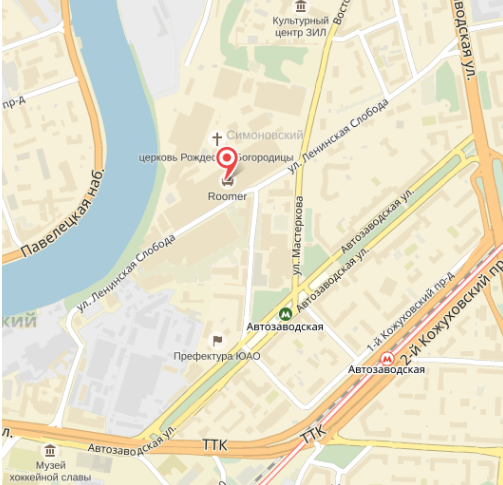 Как добраться на общественном транспорте:Метро: м. «Автозаводская», последний вагон из центра, в подземном переходе — налево. На улице прямо 250 метров по улице Мастеркова до пересечения с улицей Ленинская Слобода.Как добраться на автомобиле:Внешняя сторона ТТК: съезд на Автозаводскую улицу, поворот на улицу Мастеркова, после перекрёстка прямо на Восточную улицу.Внутренняя сторона ТТК: съезд на улицу Ленинская Слобода, после перекрестка — разворот и поворот направо, на улицу Восточная. Парковка Мебельного Центра ROOMER: Въезд на парковку Мебельного Центра ROOMER с улицы Восточная.С парковки вход в ТЦ около столбика С33СХЕМА ЦЕНТРА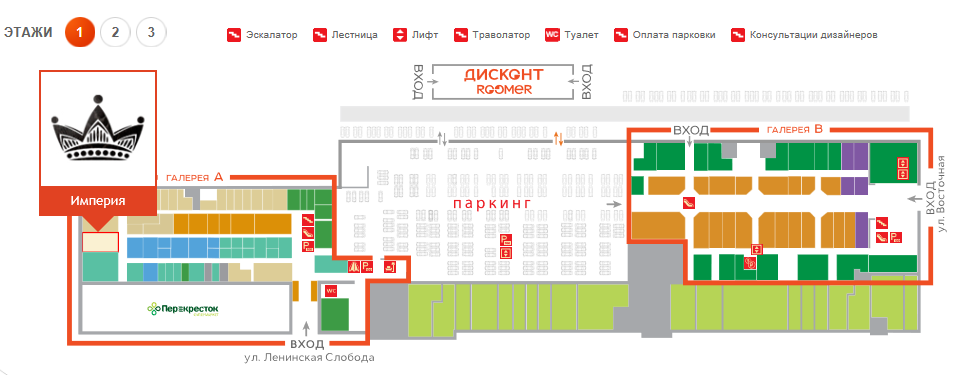 